Мурманский арктический государственный университетВСЕРОССИЙСКАЯ НАУЧНО-ПРАКТИЧЕСКАЯ КОНФЕРЕНЦИЯ ЦЕЛИ И ЦЕННОСТИ СОВРЕМЕННОГО ОБРАЗОВАНИЯ 28-30 марта 2018 г. Мурманск2018ОСНОВНЫЕ НАПРАВЛЕНИЯ РАБОТЫКОНФЕРЕНЦИИценности, цели и смыслы как методологические основания проектирования современного образования;Римский клуб: «полный мир» VS «пустой мир»;ЕГЭ и ФГОС: аксиологическое противостояние;особенности современного этапа развития технологического подхода в образовании  и проблема его технократизации;традиционные ценности, поликультурализм  и проблемы этнопедагогики;идея «нового Просвещения» и фундаментальная трансформация мышления;педагогический потенциал «скрытого» образования;современный Мир и современный ребенок: проблемы воспитания и социализации;значение педагогических идей и опыта А.С. Макаренко для современной педагогической науки и образовательных практик;особенности целеполагания на разных ступенях образования: дошкольное, школьное, профессиональное, а также в дополнительном (формальном и информальном) образовании;аксиологические основания и особенности  проектирования содержания и организации педагогического образования;проблемы и перспективы практической подготовки студентов к работе в школе или детском саду;профессиональная адаптация молодых учителей в образовательной организации.ЗАЯВКАна участие во Всероссийской  научно-практической конференции«Цели и ценности современного образования»ФАМИЛИЯИМЯОТЧЕСТВОУченая степень, ученое звание Место работы (учебы), адресДолжность Телефон / факсE-mailТема выступления, направление, в рамках которого будет представлен докладПредполагаемая форма участия (очная, заочная)Необходимость бронирования места в общежитии / гостинице.Заявки на участие в конференции и статьи  принимаются до 05.03.2018 г. по электронной почте: pedagogika_magu@mail.ru (с пометкой «Цели и ценности»). По итогам конференции будет издан сборник материалов. Сведения о произведениях, которые вошли в сборник, будут размещены в базе данных РИНЦ.Направление заявки и материалов в оргкомитет конференции означает согласие автора на обнародование произведения посредством его опубликования, распространения сборников с произведением автора и размещения в сети Интернет.  Организационный комитет конференции:Кузьмичева Т.В. – канд.пед.н., доцент, директор ППИ МАГУ (председатель)Черник В.Э. – канд.пед.н., доцент, зав.кафедрой педагогики (зам. председателя оргкомитета, руководитель рабочей группы);Члены оргкомитета:Левитес Д.Г. – д-р пед.наук, профессор, профессор кафедры педагогики;Кохичко А.Н. – д-р пед.наук, профессор кафедры педагогики, доцент;Митина Е.Г.  – д-р пед.наук, профессор кафедры педагогики, доцент;Васюкевич В.В. – канд.пед.наук, доцент, доцент кафедры педагогики;Маркова Л.А. – канд.пед.наук, доцент, доцент кафедры педагогики;Панченко Т.В. – канд.пед.наук, доцент кафедры педагогики;Рогозина Л.Д. – канд.пед.наук, доцент, доцент кафедры педагогики;Тишулина С.Г. – канд.пед.наук, доцент кафедры педагогики;Аминова С.В. – старший преподаватель кафедры педагогики;Брожик Л.В. – специалист по учебно-методической работе кафедры педагогики (секретарь конференции).ОФОРМЛЕНИЕ СТАТЬИТекст должен быть представлен в электронном варианте (редактор Word, параметры поля –  со всех сторон, шрифт Times New Roman, кегль 14 через одинарный интервал). Объём статьи – 5 страниц. В левом верхнем углу располагается тематический рубрикатор УДК/ББК, в правом верхнем углу жирным курсивом пишется ФИО автора (напр.: С.А. Петрова). Далее под ФИО обязательно указать организацию, представляемую автором, город, страну. Затем - название работы по центру прописными буквами жирным шрифтом без сокращений. После приводятся аннотация (2-4 предложения) и ключевые слова.Далее вся информация повторяется на английском языке. Сноски постраничные, автоматические, по цифрам (кегль 12). Абзац (красная строка) –  (не допускается создание абзацной строки с помощью клавиши «Пробел»). Переносы слов на строках автоматические. Нумерация страниц отсутствует. Список использованной литературы приводится согласно ГОСТ 7.1-2008 в алфавитном порядке в конце статьи. Файл назван фамилией автора. К тексту приложить заявку и копию квитанции об оплате оргвзноса. Оргкомитет оставляет за собой право отбора материалов и их частичного редактирования с учётом тематики конференции. Каждый автор может представить в сборник не более двух статей. Материалы, не отвечающие предъявляемым требованиям, приниматься к публикации не будут.ОБРАЗЕЦУДК  / ББК                                                                   И.О. Фамилия,место работы (организация)город, странаНАЗВАНИЕ Аннотация. Текст. Текст. Текст. Текст. Текст. Текст. Ключевые слова: Текст, текст, текст, текст.N.P. Surname,Employer, city, countryНазвание на английском языке Abstract. Text. Text. Text. Text. Text. Text. Text. Text. Text.Keywords: Text, text, text, text, text.Текст. Текст. Текст. Текст. Текст. Текст.  Текст. Текст. Текст. Текст. Текст. Текст. Текст. Текст. Текст. Текст.Список литературыАнохин П.К. Эмоции // Психология эмоций: тексты. М., 2012. С. 172-177.Берн Э. Люди, которые играют в игры. М.: Изд-во «Э», 2016. 576 с. Журнал Вожатый [Электронный ресурс]. URL: https://sites.google.com/site/zurnalysssr/home/vozatyj.КОНТАКТНАЯ ИНФОРМАЦИЯ:Адрес: 183038, г. Мурманск, ул. Егорова, д. 16,                каб. 217, 218, Кафедра педагогики Телефон: (8152) 21-38-23Электронная почта: pedagogika_magu@mail.ru Для участников конференции установлен оргвзнос за публикацию в сборнике материалов в размере 100 рублей за страницу текста, который необходимо перечислить на расчетный счет  МАГУ. В платежное поручение просим внести запись: Оргвзнос за участие в конференции «Цели и ценности современного образования»Перечисление оргвзноса до 15.03.2018 г.Банковские реквизиты:ИНН 5191501710 КПП 519001001 УФК по Мурманской области (ФГБОУ ВО «МАГУ» Л/сч 20496Х39010 – указывается в назначении платежа)Р/счет 40501810900002000001 ГРКЦ ГУ Банка России по Мурманской области  БИК 044705001, ОКПО 02079615, ОКАТО 47401000000 Код дохода – 00000000000000000130 - оргвзнос за участие в конференции.Перевод оргвзноса и предоставление копии квитанции об его оплате по электронной почте является обязательным условием публикации в сборнике. Лицам, оплатившим оргвзнос, высылается 1 экземпляр сборника материалов.С лиц, работающих и обучающихся в МАГУ, оргвзнос не взимается. Оплата проезда и проживания за счет участников. Оргкомитет рекомендует иногородним участникам бронировать размещение в гостиницах Мурманска на сайте http://www.booking.com .Иногородние участники могут поселяются в общежитии МАГУ при наличии свободных мест и условии заблаговременного бронирования. Стоимость проживания в общежитии МАГУ – одно место в 2-х  местном номере – 1015 рублей в сутки; одноместный номер – 2030 рублей в сутки. 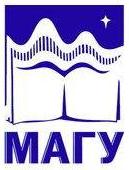 